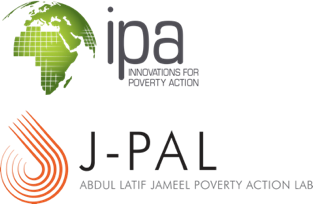 IPA/J-PAL Global Staff TrainingLimuru, Kenya, March 14-18, 2016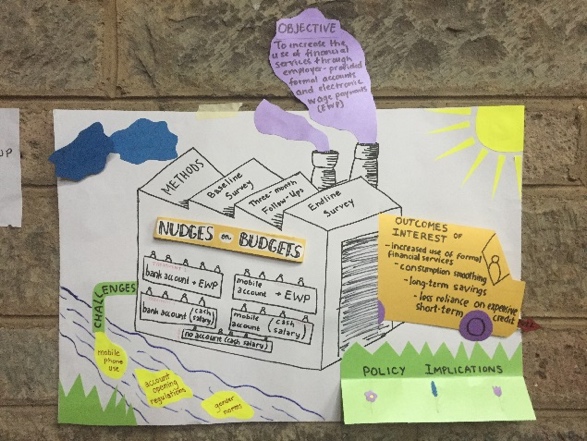 WHO52 research staff from four organizations, including 39 IPA staff, 11 J-PAL staff, and 2 attendees from external organizationsWHAT5 days of presentations, hands-on training, and engaging conversationsWHYParticipants gain the theoretical and technical training needed to execute high-quality research studies in the field“The project fair was so informative and interesting, an eye-opener to different project and research management styles.” “I learned a lot about what quality controls and minimum must-dos I should be implementing in the field.”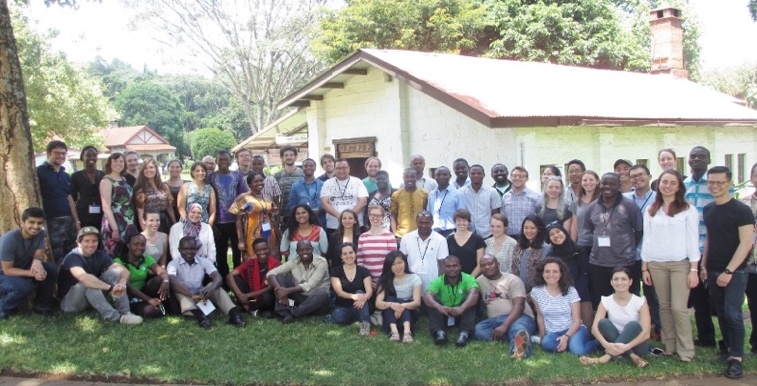 IPAJ-PAL**OverallPre-training communications and logistics support4.84.64.7Training venue4.24.04.1Training content4.23.64.0Applicability of knowledge and skills to current work4.53.44.2